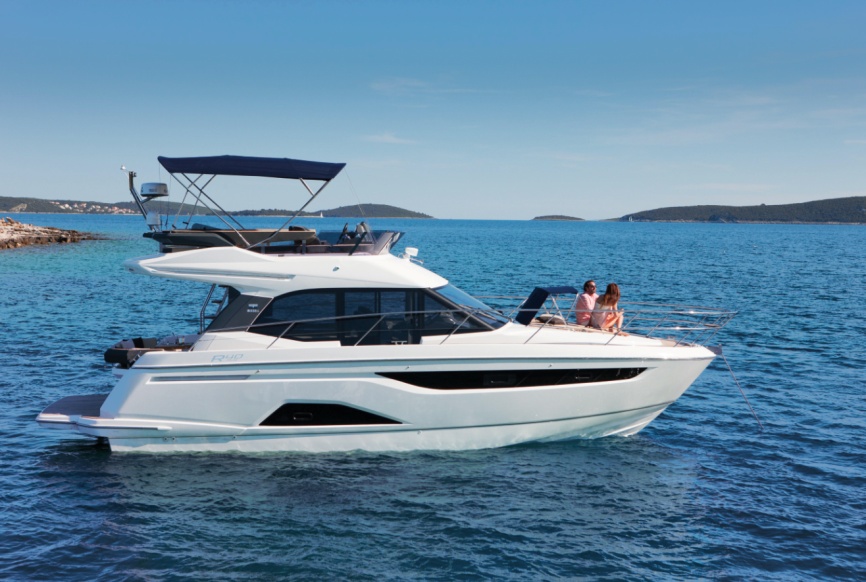 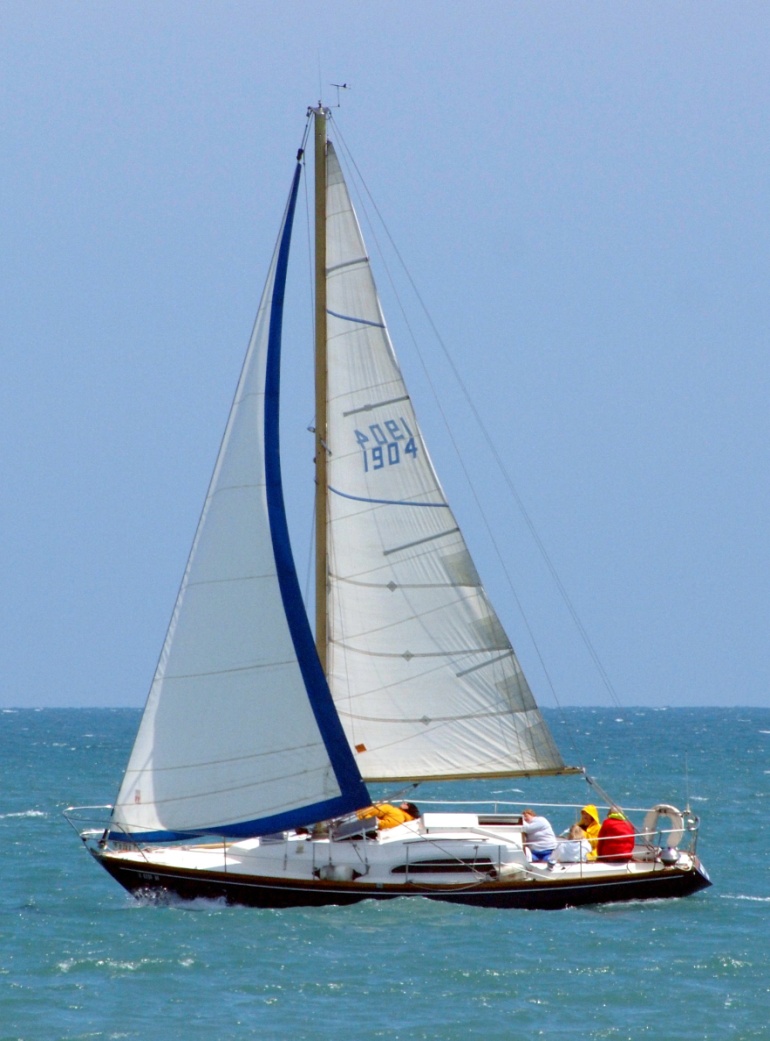 bateau à moteurvoilier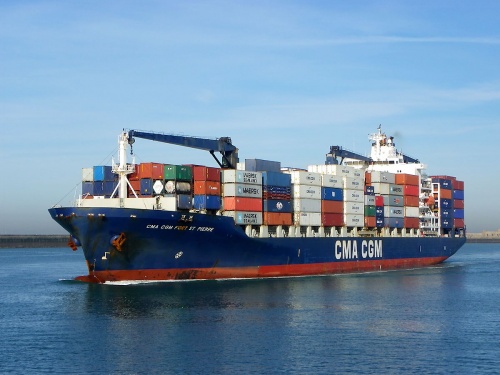 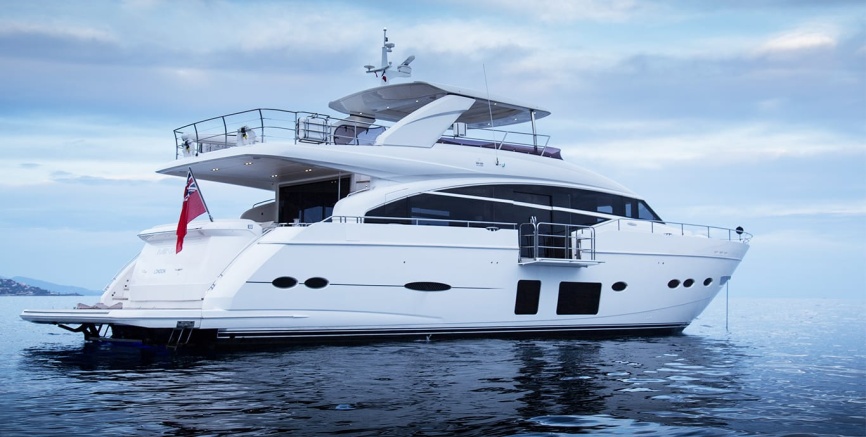 cargoyacht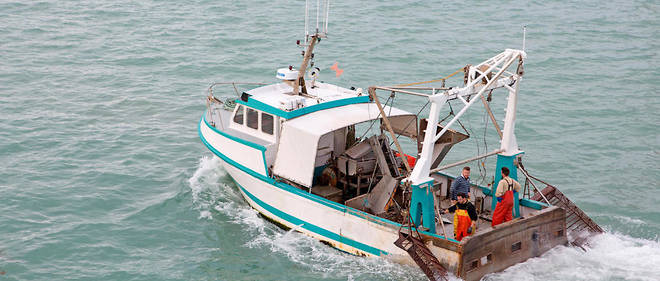 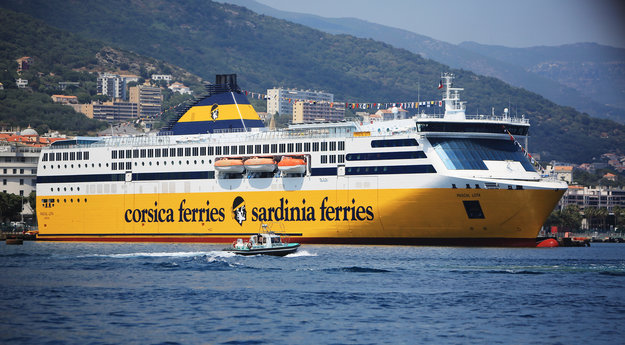 chalutierferry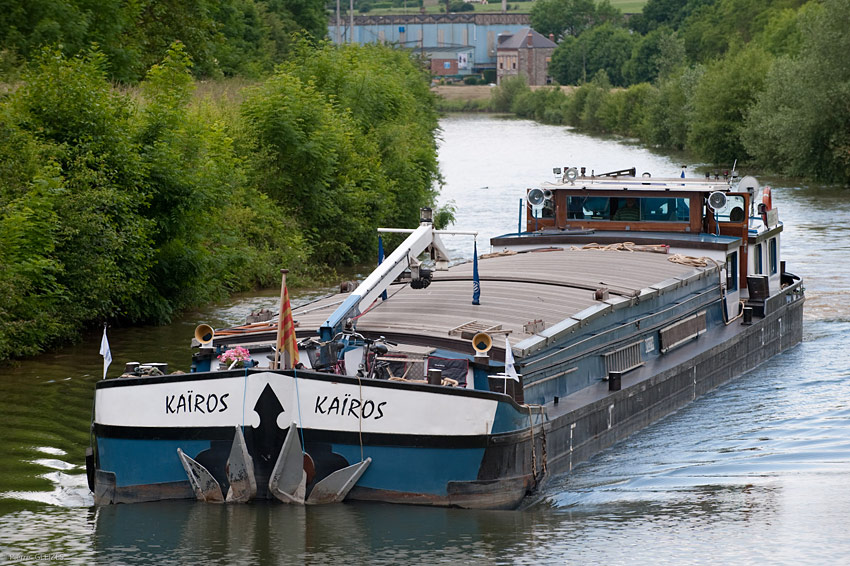 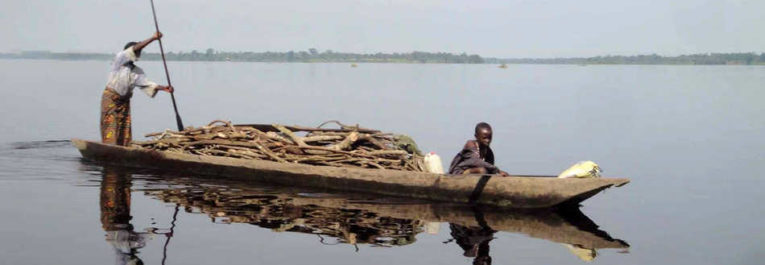 pénichepirogue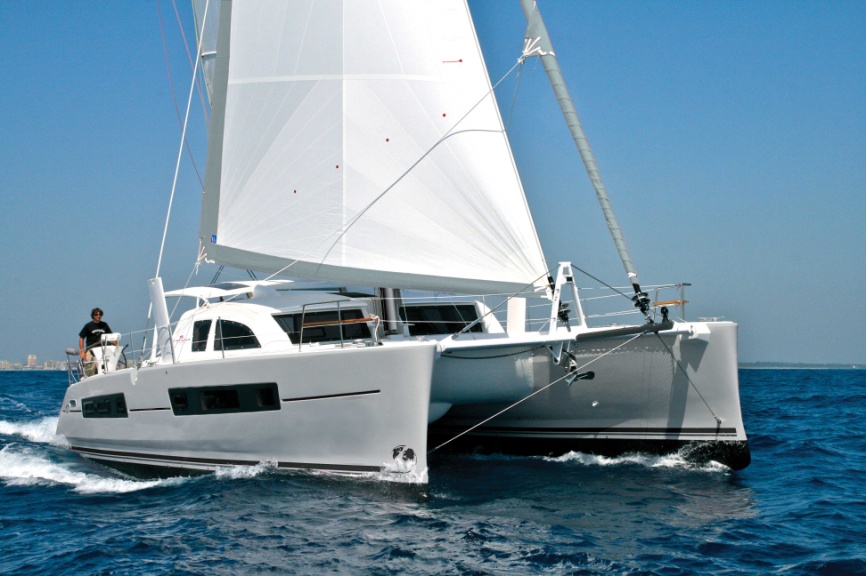 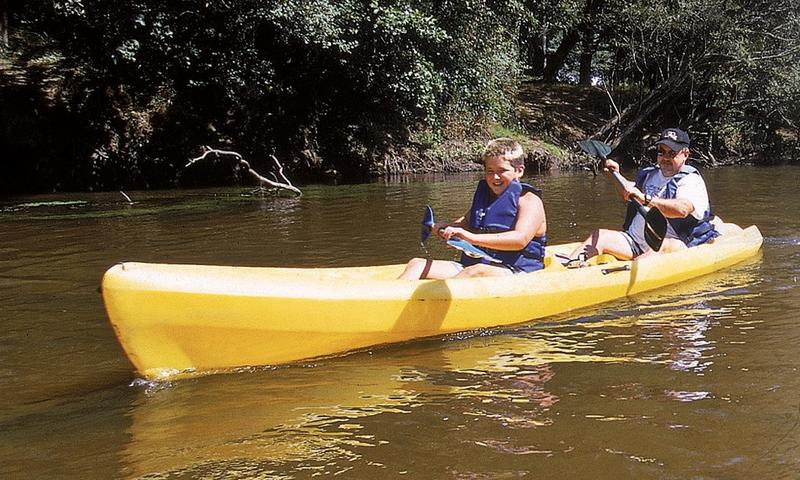 catamarancanoë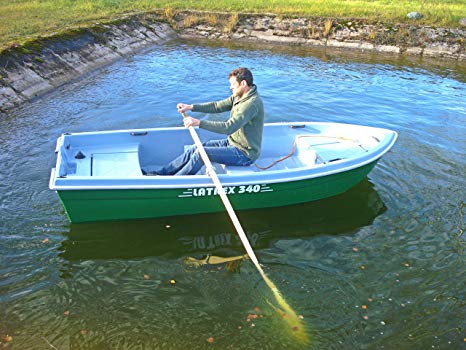 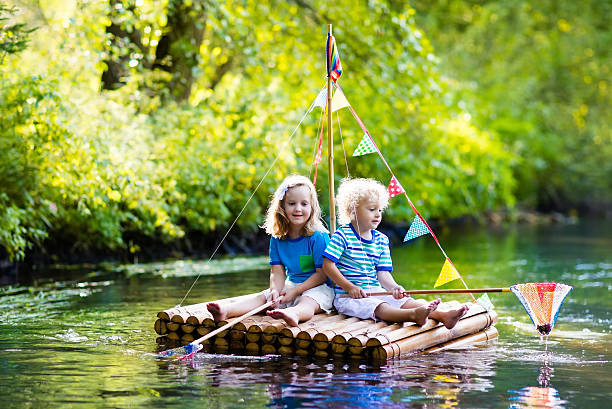 barqueradeau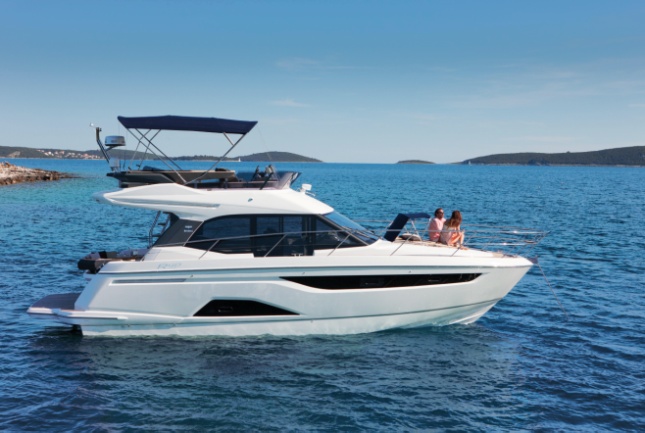 les transports maritimes